ATLETSKI SAVEZ BOSNE I HERCEGOVINEDRŽAVNO PRVENSTVOBOSNE I HERCEGOVINEU MARATONUBILTEN  BR. 2 - REZULTATIOrganizator:Atletski klub „SLOBODA-TEHNOGRAD“ TuzlaSportsko rekreativno društvo „MARATONAC“ TuzlaORGANIZACIJADelegat takmičenja:  Aziz KeveljGlavni sudija: Halid GazibegovićTehnički organizator: Atletski klub „Sloboda-Tehnograd“ Tuzla i SRD „Maratonac“ TuzlaVrijeme takmičenja: 30.10.2022. godineMjesto takmičenja: Grad TuzlaIzrada Biltena: Jasmin GavranovićATLETSKI  KLUBOVI  UČESNICI:	3SATNICA TAKMIČENJA:	3SPISAK PRIJAVLJENIH SENIORA	4SPISAK PRIJAVLJENIH SENIORKI	5RUTA MARATONA	6PLASMAN SENIORI	7PLASMAN SENIORKE	7NAPOMENA:	7ATLETSKI  KLUBOVI  UČESNICI:AK „BANJA LUKA“ BANJA LUKAAK „BOSNA“ SARAJEVOAK „DOBOJ“ DOBOJAK „GORAŽDE“ GORAŽDEAK „MARATHON“ BRČKOAK „MLADOST VETERANI ZENICA“ ZENICAAK „PULS“ TOMISLAVGRADAK „SANA“ SANSKI MOSTAK „SLOBODA-TEHNOGRAD“ TUZLAAK „SVJETLOST“ BOSANSKA KRUPAARK „BANOVIĆI“ BANOVIĆIU „DEČKI U PLAVOM CAPITAL RUNNERS 387“ SARAJEVOUKU „BURT“ CAZINSRD „MARATONAC“ TUZLASATNICA TAKMIČENJA:POJEDINAČNO					              Start		DužineStart trke							09.00		42.195 mSPISAK PRIJAVLJENIH SENIORASENIORI   42.195m						Rekord BiH - Sead Kondo 2:15:55SPISAK PRIJAVLJENIH SENIORKISENIORKE  42.195m					Rekord BiH - Lucia Kimani 2:34:57RUTA MARATONA
START I FINIŠ: SKVER
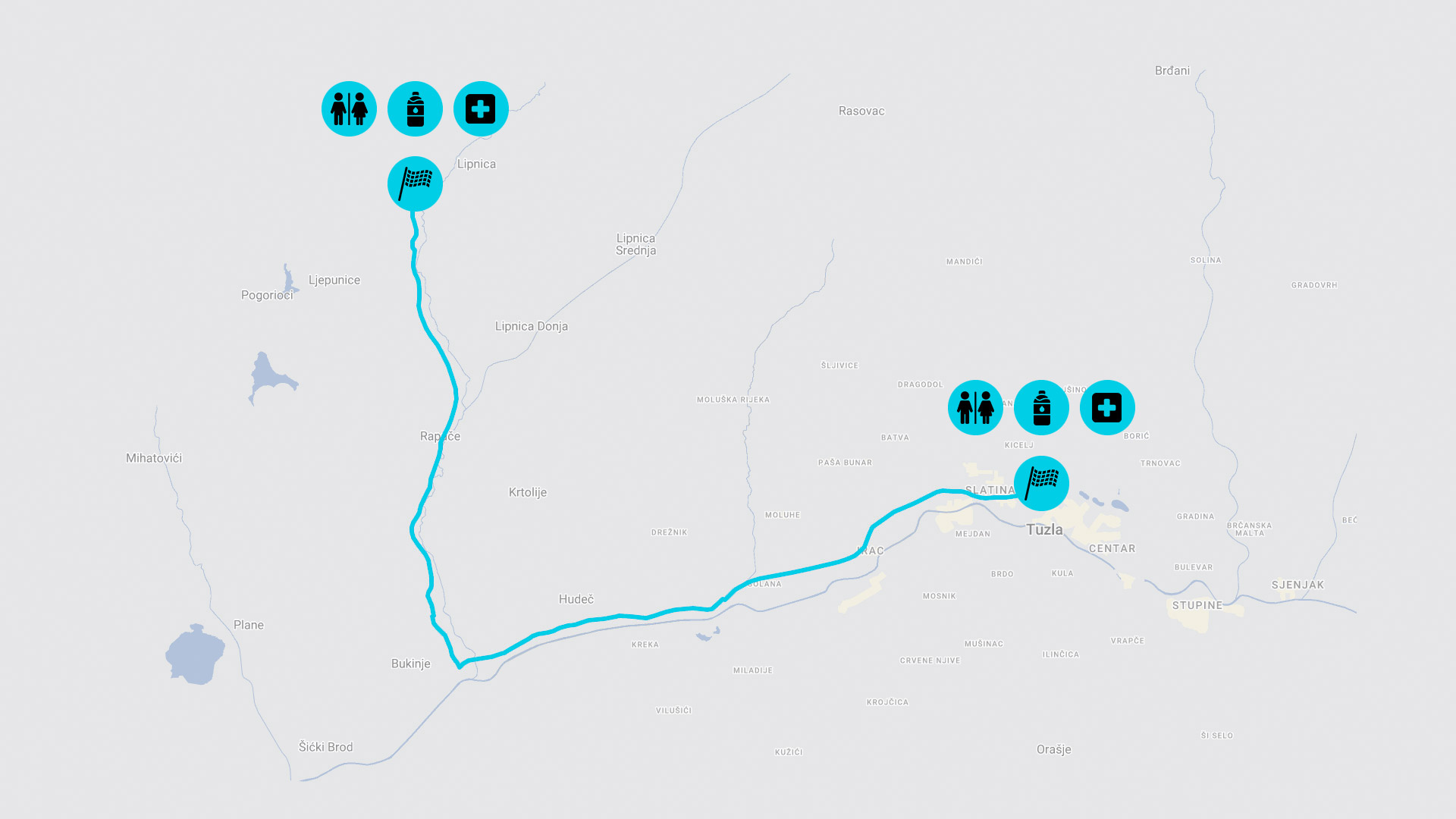 Tuzlanski Maraton (42K)Start  je u ulici Kojšino – na kružnom toku se skreće u prvu ulicu desno (VI Bosanske brigade) -na čijem kraju skreće lijevo – ulicom Meše Selimovića do kraja a onda desno pored stadiona Tušanj u desnu traku Rudarske ulice -nakon semafora se prelazi u ulicu XVIII Hrvatske brigade kojom se ide do sljedećeg semafora i onda skreće u Bukinjsku ulicu (prva ulica desno nakon semafora)- na kraju ulice se skreće desno u ulicu 21. decembra koja neprimjetno prelazi u ulicu Blaža Josića a potom u ulicu Proleterskih brigada – okretište je kod Pošte  i vraća se isti putem: ulica Blaža Josića – Ulica 21. decembar – na raskrsnici se skreće lijevo u Bukinjsku ulicu kojom se ide do kraja a onda se ulazi u ulicu XVIII Hrvatske brigade – iza semafora se prelazi u Rudarsku ulicu- kod stadiona Tušanj se skreće lijevo u ulicu Meše Selimovića -na kraju ulice se skreće desno u ulicu VI bosanske brigade kojom se dolazi do kružnog toka koji se obilazi s desna na lijevo i ulazi u ulicu VI bosanske brigade (a ne u Kojšino!) – trči se istim putem kao i prvi krug s tim da je okretiše 80 m dalje nego na prvom krugu (kod zgrade a ne kod Pošte) – nakon okretišta trči se istom stazom (Ulica Proleterskih brigada -ulica Blaža Josića – ulica 21. decembar) -skretanje lijevo na raskrsnici u Bukinjsku ulicu kojim se ide do kraja i onda skreće u ulicu XVIII hrvatske brigade pa iza semfora se prelazi u Rudarsku a kod stadiona Tušanj lijevo u ulicu Meše Selimovića – na kraju ulice se trči desno u ulicu VI bosanske brigade kojom se dolazi do kružnog toka – kružni tok se obilazi s desna na lijevo i ulazi u ulicu Kojšino i ulazi u cilj– CILJ JE NA ISTOM MJESTU GDJE I STARTPLASMAN SENIORI1	Emir Hastor		64	Prvenstvo BiH (Seniori)	AK Gorazde		2:39:55	2	Davor Vidović		734	Prvenstvo BiH (Seniori)	AK Marathon		2:55:21	3	Žarko Jovanović		25	Prvenstvo BiH (Seniori)	AK Doboj		2:59:53	4	Aldin Rizvić		732	Prvenstvo BiH (Seniori)	ARK Banovići		3:01:09	5	Renato Šabanović	733	Prvenstvo BiH (Seniori)	ARK Banovići		3:01:33	6	Antonio Frankić		731	Prvenstvo BiH (Seniori)	Dečki u plavom		3:01:49	7	Elvedin Tunović		65	Prvenstvo BiH (Seniori)	BURT			3:04:10	8	Mirzet Halilovic		3	Prvenstvo BiH (Seniori)	AKSLT			3:10:23	9	Suljo Kunić		231	Prvenstvo BiH (Seniori)	AKSLT			3:23:50	10	Anes Odobašić		730	Prvenstvo BiH (Seniori)	Dečki u plavom		3:24:57	11	Kresimir Slisko		44	Prvenstvo BiH (Seniori)	AK Puls			3:30:54	12	Sabit Šabanović		46	Prvenstvo BiH (Seniori)	AK Mladost		3:39:59	13	Anes Popović		697	Prvenstvo BiH (Seniori)	AK Goražde		3:40:02	14	Almir Đuhera		58	Prvenstvo BiH (Seniori)	BURT			3:46:47	15	Enes Ibrahimagic		29	Prvenstvo BiH (Seniori)	BURT			3:54:02	16	Ante Mamić		42	Prvenstvo BiH (Seniori)	AK Puls			4:12:20	17	Bilal Jahic		78	Prvenstvo BiH (Seniori)	SRD Maratonac		4:15:39	18	Samir Šabić		728	Prvenstvo BiH (Seniori)	AK Svjetlost		4:30:30	19	Nedžad Halilović		80	Prvenstvo BiH (Seniori)	AK Svjetlost		5:15:23	20	Mirnes Delić		61	Prvenstvo BiH (Seniori)	AK Bosna		DNF21	Mihret Delić		60	Prvenstvo BiH (Seniori)	AK Bosna		DNF22	Dalibor Jovičić		729	Prvenstvo BiH (Seniori)	BURT			DNSPLASMAN SENIORKE1	Lucia Kimani		727	Prvenstvo BiH (Seniorke)	AK Banja Luka		3:13:122	Amela Trožić		726	Prvenstvo BiH (Seniorke)	AK Sana		3:19:123	Snježana Pisarić		51	Prvenstvo BiH (Seniorke)	AK "Marathon" Brčko	3:25:344	Amela Tuzlak		725	Prvenstvo BiH (Seniorke)	Dečki u plavom		3:44:535	Josipa Baković		77	Prvenstvo BiH (Seniorke)	AK Puls			4:09:466	Harisa Jahić			Prvenstvo BiH (Seniorke) AKSLT			DNSNAPOMENA: Pune rezultate sa prolazima možete pogledati na linkuSENIORI    				 SENIORKE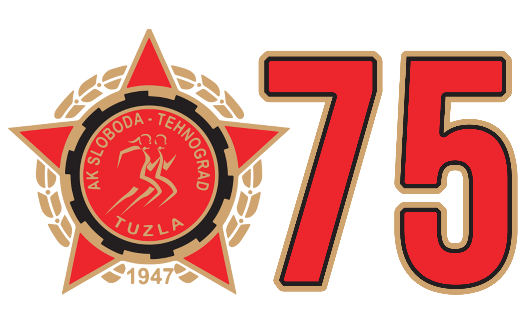 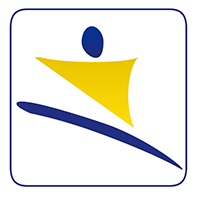 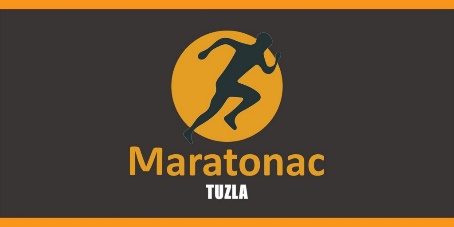 BROJIME I PREZIMEGODIŠTEKLUBST. BROJREZMIRNES DELIĆ1985AK BOSNAMIHRET DELIĆ1985AK BOSNAŽARKO JOVANOVIĆ1987AK DOBOJEMIR HASTOR1994AK GORAŽDEANES POPOVIĆ1986AK GORAŽDEDAVOR VIDOVIĆ1991AK MARATHONRENATO ŠABANOVIĆ1975ARK BANOVIĆIALDIN RIZVIĆ1992ARK BANOVIĆIANTONIO FRANKIĆ1985DEČKI U PLAVOMANIS ODOBAŠIĆ1988DEČKI U PLAVOMDALIBOR JOVIČIĆ1975BURTELVEDIN TUNOVIĆ1987BURTALMIR ĐUHERA1971BURTENES IBRAHIMAGIĆ1973BURTSABIT ŠABANOVIĆMLADOST VET. ZENICAMIRZET HALILOVIĆ1969AK SLOBODA-TEHNOGRADSULJO KUNIĆ1977AK SLOBODA-TEHNOGRADBILAL JAHIĆ1990SRD MARATONACSAMIR ŠABIĆAK SVJETLOSTNEDŽAD HALILOVIĆAK SVJETLOSTKREŠIMIR SLIŠKO1965AK PULSANTE MAMIĆ1979AK PULSBROJIME I PREZIMEGODIŠTEKLUBST. BROJREZLUCIA KIMANI1981AK BANJA LUKASNJEŽANA PISARIĆ1982AK MARATHONAMELA TROŽIĆ1984AK SANAAMELA TUZLAK1973DEČKI U PLAVOMHARISA SMAJIĆ1976SLOBODA-TEHNOGRADJOSIPA BAKOVIĆ1977AK PULS 